МУНИЦИПАЛЬНОЕ БЮДЖЕТНОЕ ОБЩЕОБРАЗОВАТЕЛЬНОЕ УЧРЕЖДЕНИЕ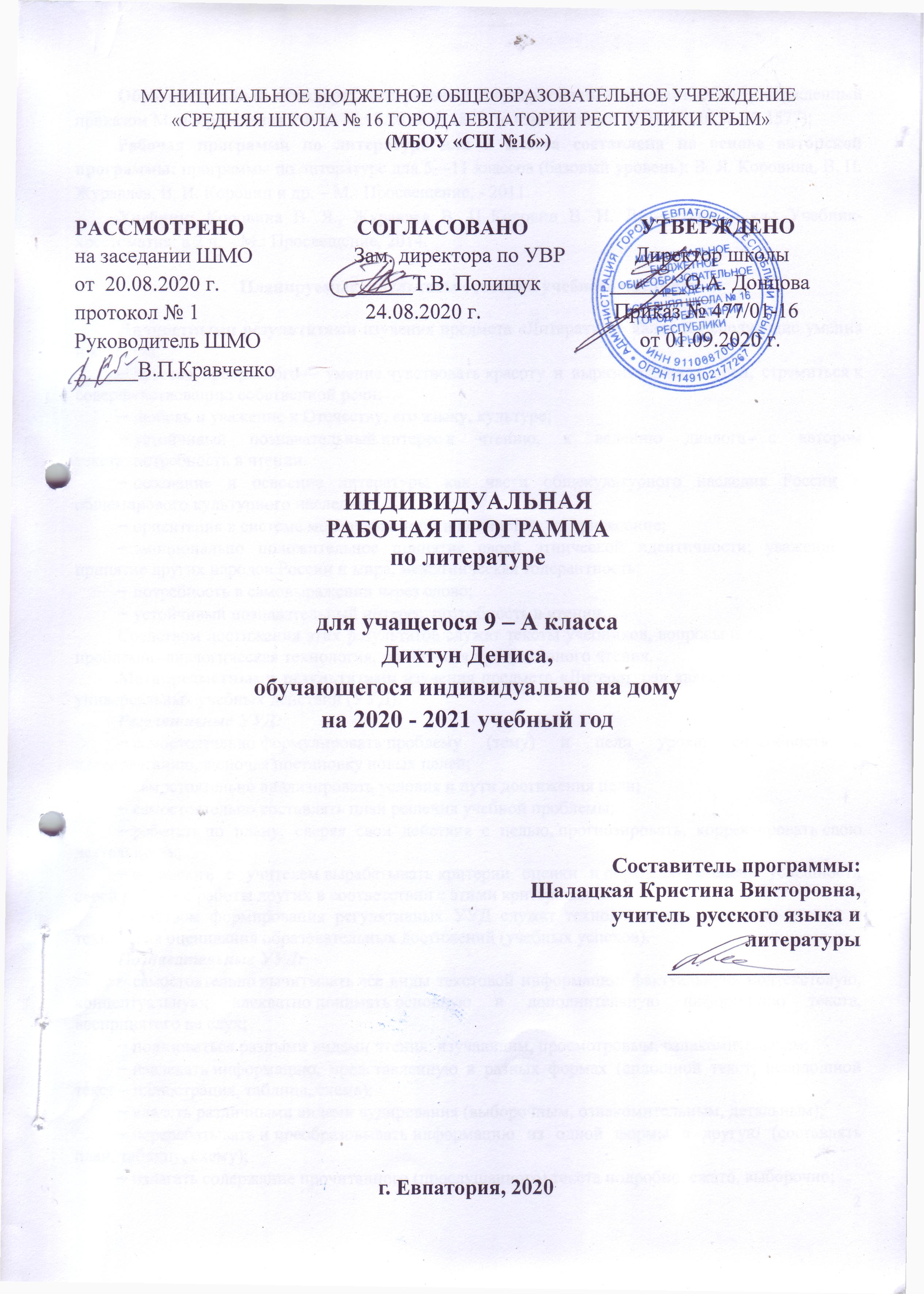  «СРЕДНЯЯ ШКОЛА № 16 ГОРОДА ЕВПАТОРИИ РЕСПУБЛИКИ КРЫМ» (МБОУ «СШ №16»)РАССМОТРЕНО                     СОГЛАСОВАНО                     УТВЕРЖДЕНОна заседании ШМО                   Зам. директора по УВР             Директор школыот  20.08.2020 г.                        ______Т.В. Полищук             _______О.А. Донцова                           протокол № 1                               24.08.2020 г.                         Приказ № 477/01-16     Руководитель ШМО                                                                       от 01.09.2020 г.______В.П.Кравченко						ИНДИВИДУАЛЬНАЯРАБОЧАЯ ПРОГРАММА по литературедля учащегося 9 – А классаДихтун Дениса,обучающегося индивидуально на домуна 2020 - 2021 учебный год                                                                                 Составитель программы:                                                                                Шалацкая Кристина Викторовна,                                                                               учитель русского языка и                                                                                литературы г. Евпатория, 2020 Образовательный стандарт: Федеральный государственный стандарт ООО, утвержденный приказом Минобразования РФ от 17.12.2010 № 1897, (с изменениями от 31.12.2015г. № 1577);Рабочая программа по литературе для 9 класса составлена на основе авторской программы: программы по литературе для 5—11 классов (базовый уровень): В. Я. Коровина, В. П. Журавлев, В, И. Коровин и др. – М.: Просвещение, - 2011.Учебник: Коровина В. Я., Журавлев В. П.,Коровин В. И. Литература: 9 кл.: Учебник-хрестоматия: в 2 ч. – М.: Просвещение, 2014.Планируемые результаты освоения учебного предметаЛичностными результатами изучения предмета «Литература» являются следующие умения и качества:– чувство прекрасного – умение чувствовать красоту и выразительность речи, стремиться к совершенствованию собственной речи;– любовь и уважение к Отечеству, его языку, культуре;– устойчивый познавательный интерес к чтению, к ведению диалога с автором текста; потребность в чтении.– осознание и освоение литературы как части общекультурного наследия России и общемирового культурного наследия;– ориентация в системе моральных норм и ценностей, их присвоение;– эмоционально положительное принятие своей этнической идентичности; уважение и принятие других народов России и мира, межэтническая толерантность;– потребность в самовыражении через слово;– устойчивый познавательный интерес, потребность в чтении.Средством достижения этих результатов служат тексты учебников, вопросы и задания к ним, проблемно-диалогическая технология, технология продуктивного чтения.Метапредметными результатами изучения предмета «Литература» является формирование универсальных учебных действий (УУД).Регулятивные УУД:– самостоятельно формулировать проблему (тему) и цели урока; способность к целеполаганию, включая постановку новых целей;– самостоятельно анализировать условия и пути достижения цели;– самостоятельно составлять план решения учебной проблемы;– работать по плану, сверяя свои действия с целью, прогнозировать, корректировать свою деятельность;– в диалоге с учителем вырабатывать критерии оценки и определять степень успешности своей работы и работы других в соответствии с этими критериями.Средством формирования регулятивных УУД служат технология продуктивного чтения и технология оценивания образовательных достижений (учебных успехов).Познавательные УУД:– самостоятельно вычитывать все виды текстовой информации: фактуальную, подтекстовую, концептуальную; адекватно понимать основную и дополнительную информацию текста, воспринятого на слух;– пользоваться разными видами чтения: изучающим, просмотровым, ознакомительным;– извлекать информацию, представленную в разных формах (сплошной текст; несплошной текст – иллюстрация, таблица, схема);– владеть различными видами аудирования (выборочным, ознакомительным, детальным);– перерабатывать и преобразовывать информацию из одной формы в другую (составлять план, таблицу, схему);– излагать содержание прочитанного (прослушанного) текста подробно, сжато, выборочно;– пользоваться словарями, справочниками;– осуществлять анализ и синтез;– устанавливать причинно-следственные связи;– строить рассуждения.Средством развития познавательных УУД служат тексты учебника и его методический аппарат; технология продуктивного чтения.Коммуникативные УУД:– учитывать разные мнения и стремиться к координации различных позиций в сотрудничестве;– уметь формулировать собственное мнение и позицию, аргументировать её и координировать её с позициями партнёров в сотрудничестве при выработке общего решения в совместной деятельности;– уметь устанавливать и сравнивать разные точки зрения прежде, чем принимать решения и делать выборы;– уметь договариваться и приходить к общему решению в совместной деятельности, в том числе в ситуации столкновения интересов;– уметь задавать вопросы, необходимые для организации собственной деятельности и сотрудничества с партнёром;– уметь осуществлять взаимный контроль и оказывать в сотрудничестве необходимую взаимопомощь;– осознавать важность коммуникативных умений в жизни человека;– оформлять свои мысли в устной и письменной форме с учётом речевой ситуации; создавать тексты различного типа, стиля, жанра;– оценивать и редактировать устное и письменное речевое высказывание;– адекватно использовать речевые средства для решения различных коммуникативных задач; владеть монологической и диалогической формами речи, различными видами монолога и диалога;– высказывать и обосновывать свою точку зрения;– слушать и слышать других, пытаться принимать иную точку зрения, быть готовым корректировать свою точку зрения;– выступать перед аудиторией сверстников с сообщениями;– договариваться и приходить к общему решению в совместной деятельности;– задавать вопросы.Предметными результатами изучения предмета «Литература» является сформированность следующих умений:Ученик научится на необходимом (базовом) уровне:– осознанно воспринимать и понимать фольклорный текст; различать фольклорные и литературные произведения, обращаться к пословицам, поговоркам, фольклорным образам в различных ситуациях речевого общения; – выделять нравственную проблематику фольклорных текстов как основу для развития представлений о нравственном идеале народа, для формирования представлений о русском национальном характере;– видеть черты русского национального характера в героях русских сказок и былин, видеть черты национального характера других народов в героях народного эпоса;– выбирать фольклорные произведения для самостоятельного чтения;– использовать малые фольклорные жанры в своих устных и письменных высказываниях;– выразительно читать предания и былины, соблюдая соответствующую интонацию «устного высказывания»;– осознанно воспринимать художественное произведение в единстве формы и содержания;– адекватно понимать художественный текст и давать его смысловой анализ, интерпретировать прочитанное, отбирать произведения для чтения;– воспринимать художественный текст как произведение искусства;– определять для себя цели чтения художественной литературы, выбирать произведения для самостоятельного чтения;– выявлять и интерпретировать авторскую позицию, определять своё отношение к ней, и на этой основе формировать собственные ценностные ориентации;– определять актуальность произведений для читателей разных поколений и вступать в диалог с другими читателями;– создавать собственный текст аналитического и интерпретирующего характера в различных форматах;– сопоставлять произведение словесного искусства и его воплощение в других искусствах;Ученик получит возможность на повышенном уровне:– сравнивать разные жанры, видеть в них воплощение нравственного идеала конкретного народа (находить общее и различное с идеалом русского и своего народов);– сочинять собственные тексты (в том числе и по пословице), былину и/или придумывать сюжетные линии;– сравнивать произведения героического эпоса разных народов, определять черты национального характера;– выбирать произведения устного народного творчества разных народов для самостоятельного чтения, руководствуясь конкретными целевыми установками;– устанавливать связи между фольклорными произведениями разных народов на уровне тематики, проблематики, образов (по принципу сходства и различия);– выбирать путь анализа произведения, адекватный жанрово-родовой природе художественного текста;– видеть элементы поэтики художественного текста, их художественную и смысловую функцию;– сопоставлять «чужие» тексты интерпретирующего характера, аргументированно оценивать их;– оценивать интерпретацию художественного текста, созданную средствами других искусств;– сопоставлять произведения русской и мировой литературы, самостоятельно (или под руководством учителя) определяя линии сопоставления, выбирая аспект для сопоставительного анализа;– осуществлять самостоятельную проектно-исследовательскую деятельность и оформлять её результаты в разных форматах (работа исследовательского характера, реферат, проект).Содержание учебного предметаВведение - 1ч.Литература и ее роль в духовной жизни человека.Шедевры родной литературы. Формирование потребности общения с искусством, возникновение и развитие творческой читательской самостоятельности.Теория литературы. Литература как искусство слова (углубление представлений).Из древнерусской литературы -  3 ч.Беседа о древнерусской литературе. Самобытный характер древнерусской литературы. Богатство и разнообразие жанров.«Слово о полку Игореве». История открытия памятника, проблема авторства. Художественные особенности произведения. Значение «Слова...» для русской литературы последующих веков.Теория литературы. Слово как жанр древнерусской литературы.Из литературы XVIII века - 9 ч.Характеристика русской литературы XVIII века. Гражданский пафос русского классицизма.Михаил Васильевич Ломоносов. Жизнь и творчество. Ученый, поэт, реформатор русского литературного языка и стиха. «Вечернее размышление о Божием величестве при случае великого северного сияния», «Ода на день восшествия на Всероссийский престол ея Величества государыни Императрицы Елисаветы Петровны 1747 года». Прославление Родины, мира, науки и просвещения в произведениях Ломоносова.Теория литературы. Ода как жанр лирической поэзии.Гавриил Романович Державин. Жизнь и творчество. (Обзор.)«Властителям и судиям». Тема несправедливости сильных мира сего. «Высокий» слог и ораторские, декламационные интонации.«Памятник». Традиции Горация. Мысль о бессмертии поэта. «Забавный русский слог» Державина и его особенности. Оценка в стихотворении собственного поэтического новаторства.Александр Николаевич Радищев. Слово о писателе. «Путешествие   из   Петербурга   в   Москву».    (Обзор.) Широкое изображение российской действительности. Критика крепостничества. Автор и путешественник. Особенности повествования. Жанр путешествия и его содержательное наполнение. Черты сентиментализма в произведении. Теория   литературы. Жанр путешествия.Николай Михайлович Карамзин. Слово о писателе.Повесть «Бедная Лиза», стихотворение «Осень». Сентиментализм. Утверждение общечеловеческих ценностей в повести «Бедная Лиза». Главные герои повести. Внимание писателя к внутреннему миру героини. Новые черты русской литературы.Теория литературы. Сентиментализм (начальные представления).Из русской литературы XIX века -  58 ч.Литература первой половины XIX века – 47 ч.Беседа об авторах и произведениях, определивших лицо литературы XIX века. Поэзия, проза, драматургия XIX века в русской критике, публицистике, мемуарной литературе.Василий Андреевич Жуковский. Жизнь и творчество. (Обзор.)«Море». Романтический образ моря.«Невыразимое». Границы выразимого. Возможности поэтического языка и трудности, встающие на пути поэта. Отношение романтика к слову.«Светлана». Жанр баллады в творчестве Жуковского: сюжетность, фантастика, фольклорное начало, атмосфера тайны и символика сна, пугающий пейзаж, роковые предсказания и приметы, утренние и вечерние сумерки как граница ночи и дня, мотивы дороги и смерти. Баллада «Светлана» — пример преображения традиционной фантастической баллады. Нравственный мир героини как средоточие народного духа и христианской веры. Светлана — пленительный образ русской девушки, сохранившей веру в Бога и не поддавшейся губительным чарам.Теория литературы. Баллада (развитие представлений).Александр Сергеевич Грибоедов. Жизнь и творчество. (Обзор.)«Горе от ума». Обзор содержания. Картина нравов, галерея живых типов и острая сатира. Общечеловеческое звучание образов персонажей. Меткий афористический язык. Особенности композиции комедии. Критика о комедии (И. А. Гончаров. «Мильон терзаний»). Преодоление канонов классицизма в комедии.Александр Сергеевич Пушкин. Жизнь и творчество. (Обзор.)Стихотворения «Деревня», «К Чаадаеву», «К морю», «Пророк», «Анчар», «На холмах Грузии лежит ночная мгла...», «Я вас любил: любовь еще, быть может...», «Я памятник себе воздвиг нерукотворный...».Одухотворенность, чистота, чувство любви. Дружба и друзья в лирике Пушкина. Раздумья о смысле жизни, о поэзии...Поэма «Цыганы». Герои поэмы. Мир европейский, цивилизованный и мир «естественный» — противоречие, невозможность гармонии. Индивидуалистический характер Алеко. Романтический колорит поэмы.«Евгений Онегин». Обзор содержания. «Евгений Онегин» — роман в стихах. Творческая история. Образы главных героев. Основная сюжетная линия и лирические отступления.Онегинская строфа. Структура текста. Россия в романе. Герои романа. Татьяна — нравственный идеал Пушкина. Типическое и индивидуальное в судьбах Ленского и Онегина. Автор как идейно-композиционный и лирический центр романа. Пушкинский роман в зеркале критики (прижизненная критика — В. Г. Белинский, Д. И. Писарев; «органическая» критика — А. А. Григорьев; «почвенники» — Ф. М. Достоевский; философская критика начала XX века; писательские оценки).«Моцарт и Сальери». Проблема «гения и злодейства». Трагедийное начало «Моцарта и Сальери». Два типа мировосприятия, олицетворенные в двух персонажах пьесы. Отражение их нравственных позиций в сфере творчества.Теория литературы. Роман в стихах (начальные представления). Реализм (развитие понятия). Трагедия как жанр драмы (развитие понятия).Михаил Юрьевич Лермонтов. Жизнь и творчество. (Обзор.)«Герой нашего времени». Обзор содержания. «Герой нашего времени» — первый психологический роман в русской литературе, роман о незаурядной личности. Главные и второстепенные герои.Особенности композиции. Печорин — «самый любопытный предмет своих наблюдений» (В. Г. Белинский).Печорин и Максим Максимыч. Печорин и доктор Вернер. Печорин и Грушницкий. Печорин и Вера. Печорин и Мери. Печорин и «ундина». Повесть «Фаталист» и ее философско-композиционное значение. Споры о романтизме и реализме романа. Поэзия Лермонтова и «Герой нашего времени» в критике В. Г. Белинского.Основные мотивы лирики. «Смерть Поэта», «Парус», «И скучно и грустно», «Дума», «Поэт», «Родина», «Пророк», «Нет, не тебя так пылко я люблю...». Пафос вольности, чувство одиночества, тема любви, поэта и поэзии.Теория литературы. Понятие о романтизме (закрепление понятия). Психологизм художественной литературы (начальные представления). Психологический роман (начальные представления).Николай Васильевич Гоголь. Жизнь и творчество. (Обзор)«Мертвые души» — история создания. Смысл названия поэмы. Система образов. Мертвые и живые души. Чичиков — «приобретатель», новый герой эпохи.Поэма о величии России. Первоначальный замысел и идея Гоголя. Соотношение с «Божественной комедией» Данте, с плутовским романом, романом-путешествием. Жанровое своеобразие произведения. Причины незавершенности поэмы. Чичиков как антигерой. Эволюция Чичикова и Плюшкина в замысле поэмы. Эволюция образа автора — от сатирика к пророку и проповеднику. Поэма в оценках Белинского. Ответ Гоголя на критику Белинского.Теория литературы. Понятие о герое и антигерое. Понятие о литературном типе. Понятие о комическом и его видах: сатире, юморе, иронии, сарказме. Характер комического изображения в соответствии с тоном речи: обличительный пафос, сатирический или саркастический смех, ироническая насмешка, издевка, беззлобное комикование, дружеский смех (развитие представлений).Литература второй половины XIX века – 11 ч.Александр Николаевич Островский.  Слово о писателе.«Бедность не порок». Патриархальный мир в пьесе и угроза его распада. Любовь в патриархальном мире. Любовь Гордеевна   и   приказчик   Митя   —   положительные   герои пьесы. Особенности сюжета. Победа любви — воскрешение патриархальности, воплощение истины, благодати, красоты. Теория литературы. Комедия как жанр драматургии (развитие понятия).Федор Михайлович Достоевский. Слово о писателе.«Белые ночи». Тип «петербургского мечтателя» — жадного к жизни и одновременно нежного, доброго, несчастного, склонного к несбыточным фантазиям. Роль истории Настеньки в романе. Содержание и смысл «сентиментальности» в понимании Достоевского.Теория   литературы. Повесть (развитие понятия).Лев Николаевич Толстой. Слово о писателе.«Юность». Обзор содержания автобиографической трилогии. Формирование личности юного героя повести, его стремление к нравственному обновлению. Духовный конфликт героя с окружающей его средой и собственными недостатками: самолюбованием, тщеславием, скептицизмом. Возрождение веры в победу добра, в возможность счастья. Особенности поэтики Л. Толстого: психологизм («диалектика души»), чистота нравственного чувства, внутренний монолог как форма раскрытия психологии героя.Антон Павлович Чехов. Слово о писателе.«Тоска», «Смерть чиновника». Истинные и ложные ценности героев рассказа.«Смерть чиновника». Эволюция образа маленького человека в русской литературе XIX века. Чеховское отношение к маленькому человеку. Боль и негодование автора. «Тоска». Тема одиночества человека в многолюдном городе.Теория литературы. Развитие представлений о жанровых особенностях рассказа. Из поэзии XIX векаБеседы о Н. А. Некрасове, Ф. И. Тютчеве, А. А. Фете и других поэтах (по выбору учителя и учащихся). Многообразие талантов. Эмоциональное богатство русской поэзии. Обзор с включением ряда произведений.Теория литературы. Развитие представлений о видах (жанрах) лирических произведений.Из русской литературы XX века -  26 ч.Богатство и разнообразие жанров и направлений русской литературы XX века.Из русской прозы   XX векаБеседа о разнообразии видов и жанров прозаических произведений XX века, о ведущих прозаиках России.Иван Алексеевич Бунин. Слово о писателе.Рассказ «Темные аллеи». Печальная история любви людей из разных социальных слоев. «Поэзия» и «проза» русской усадьбы. Лиризм повествования.Михаил Афанасьевич Булгаков.  Слово о писателе.Повесть «Собачье сердце». История создания и судьба повести. Смысл названия. Система образов произведения. Умственная, нравственная, духовная недоразвитость — основа живучести «шариковщины», «швондерства». Поэтика Булгакова-сатирика. Прием гротеска в повести.Теория литературы. Художественная условность, фантастика, сатира (развитие понятий).Михаил Александрович Шолохов.  Слово о писателе.Рассказ «Судьба человека». Смысл названия рассказа. Судьба Родины и судьба человека. Композиция рассказа. Образ Андрея Соколова, простого человека, воина и труженика. Автор и рассказчик в произведении. Сказовая манера повествования. Значение картины весенней природы для раскрытия идеи рассказа. Широта типизации.Теория литературы. Реализм в художественной литературе. Реалистическая типизация (углубление понятия).Александр Исаевич Солженицын.  Слово о писателе. Рассказ «Матренин двор». Образ праведницы. Трагизм судьбы героини. Жизненная основа притчи.Теория   литературы. Притча (углубление понятия).Из русской поэзии XX векаОбщий обзор и изучение одной из монографических тем (по выбору учителя). Поэзия Серебряного века. Многообразие направлений, жанров, видов лирической поэзии. Вершинные явления русской поэзии XX века.Штрихи к портретамАлександр Александрович Блок. Слово о поэте.«Ветер принес издалека...», «Заклятие огнем и мраком», «Как тяжело ходить среди людей...», «О доблестях, о подвигах, о славе...». Высокие идеалы и предчувствие перемен. Трагедия поэта в «страшном мире». Глубокое, проникновенное чувство Родины. Своеобразие лирических интонаций Блока. Образы и ритмы поэта.Сергей Александрович Есенин. Слово о поэте.«Вот уж вечер...», «Той ты, Русь моя родная...», «Край ты мой заброшенный...», «Разбуди меня завтра рано...», «Отговорила роща золотая...». Тема любви в лирике поэта. Народно-песенная основа произведений поэта. Сквозные образы в лирике Есенина. Тема России — главная в есенинской поэзии.Владимир Владимирович Маяковский. Слово о поэте.«Послушайте!» и другие стихотворения по выбору учителя и учащихся. Новаторство Маяковского-поэта. Своеобразие стиха, ритма, словотворчества. Маяковский о труде поэта.Марина Ивановна Цветаева. Слово о поэте. «Идешь, на меня похожий...», «Бабушке», «Мне нравится, что вы больны не мной...», «С большою нежностью — потому...», «Откуда такая нежность?..», «Стихи о Москве». Стихотворения о поэзии, о любви. Особенности поэтики Цветаевой. Традиции и новаторство в творческих поисках поэта.Николай Алексеевич Заболоцкий. Слово о поэте.«Я не ищу гармонии в природе...», «Где-то в поле возле Магадана...», «Можжевеловый куст». Стихотворения о человеке и природе. Философская глубина обобщений поэта-мыслителя.Анна Андреевна Ахматова.  Слово о поэте.Стихотворные произведения из книг «Четки», «Белая стая», «Вечер», «Подорожник», «Тростник», «Бег времени». Трагические интонации в любовной лирике Ахматовой. Стихотворения о любви, о поэте и поэзии. Особенности поэтики ахматовских стихотворений.Борис Леонидович Пастернак.  Слово о поэте.«Красавица моя, вся стать...», «Перемена», «Весна в лесу», «Любить иных тяжелый крест...». Философская глубина лирики Б. Пастернака. Одухотворенная предметность пастернаковской поэзии. Приобщение вечных тем к современности в стихах о природе и любви.Александр Трифонович Твардовский. Слово о поэте.«Урожай», «Родное», «Весенние строчки», «Матери», «Страна Муравия» (отрывки из поэмы). Стихотворения о Родине, о природе. Интонация и стиль стихотворений.Теория литературы. Силлаботоническая и тоническая системы стихосложения. Виды рифм. Способы рифмовки (углубление представлений).Песни и романсы на стихи поэтов XIX—XX вековН. Языков. «Пловец» («Нелюдимо наше море...»); В. Соллогуб. «Серенада» («Закинув плащ, с гитарой под рукой...»); Н. Некрасов. «Тройка» («Что ты жадно глядишь на дорогу...»); А. Вертинский. «Доченьки»; Н. Заболоцкий. «В этой роще березовой...». Романсы и песни как синтетический жанр, посредством словесного и музыкального искусства выражающий переживания, мысли, настроения человека.6. Из зарубежной литературы - 5 ч.Античная лирика.Гай Валерий Катулл. Слово о поэте.«Нет, ни одна средь женщин...», «Нет, не надейся приязнь заслужить...». Любовь как выражение глубокого чувства, духовных взлетов и падений молодого римлянина. Целомудренность, сжатость и тщательная проверка чувств разумом. Пушкин как переводчик Катулла {«Мальчику»).Гораций. Слово о поэте.«Я воздвиг памятник...». Поэтическое творчество в системе человеческого бытия. Мысль о поэтических заслугах — знакомство римлян с греческими лириками. Традиции горацианской оды в творчестве Державина и Пушкина.Данте Алигьери. Слово о поэте.«Божественная комедия» (фрагменты). Множественность смыслов поэмы: буквальный (изображение загробного мира), аллегорический (движение идеи бытия от мрака к свету, от страданий к радости, от заблуждений к истине, идея восхождения души к духовным высотам через познание мира), моральный (идея воздаяния в загробном мире за земные дела), мистический (интуитивное постижение божественной идеи через восприятие красоты поэзии как божественного языка, хотя и сотворенного земным человеком, разумом поэта). Универсально-философский характер поэмы.Уильям Шекспир. Краткие сведения о жизни и творчестве Шекспира. Характеристики гуманизма эпохи Возрождения.«Гамлет» (обзор с чтением отдельных сцен по выбору учителя, например: монологи Гамлета из сцены пятой (1-й акт), сцены первой (3-й акт), сцены четвертой (4-й акт). «Гамлет» — «пьеса на все века» (А. Аникст). Общечеловеческое значение героев Шекспира. Образ Гамлета, гуманиста эпохи Возрождения. Одиночество Гамлета в его конфликте с реальным миром «расшатавшегося века». Трагизм любви Гамлета и Офелии. Философская глубина трагедии «Гамлет». Гамлет как вечный образ мировой литературы. Шекспир и русская литература.Теория литературы. Трагедия как драматический жанр (углубление понятия).Иоганн Вольфганг Гете. Краткие сведения о жизни и творчестве Гете. Характеристика особенностей эпохи Просвещения.«Фауст» (обзор с чтением отдельных сцен по выбору учителя, например: «Пролог на небесах», «У городских ворот», «Кабинет Фауста», «Сад», «Ночь. Улица перед домом Гретхен», «Тюрьма», последний монолог Фауста из второй части трагедии).«Фауст» — философская трагедия эпохи Просвещения. Сюжет и композиция трагедии. Борьба добра и зла в мире как движущая сила его развития, динамики бытия. Противостояние творческой личности Фауста и неверия, духа сомнения Мефистофеля. Поиски Фаустом справедливости и разумного смысла жизни человечества. «Пролог на небесах» — ключ к основной идее трагедии. Смысл противопоставления Фауста и Вагнера, творчества и схоластической рутины. Трагизм любви Фауста и Гретхен.Итоговый смысл великой трагедии — «Лишь тот достоин жизни и свободы, кто каждый день идет за них на бой». Особенности жанра трагедии «Фауст»: сочетание в ней реальности и элементов условности и фантастики. Фауст как вечный образ мировой литературы. Гете и русская литература.Теория литературы. Философско-драматическая поэмаПРОИЗВЕДЕНИЯ ДЛЯ ЗАУЧИВАНИЯ НАИЗУСТЬСлово о полку Игореве (Вступление или «Плач Ярославны»).М. В. Ломоносов «Вечерние размышления о Божием величие при случае великого северного сияния» (отрывок).Г. Р. Державин. «Властителям и судиям», «Памятник» (на выбор).Н. М. Карамзин «Осень».А. С. Грибоедов Горе от ума (один из монологов Чацкого).А. С. Пушкин «К Чаадаеву». А. С. Пушкин «Анчар», «Пророк».А. С. Пушкин «Мадонна». А. С. Пушкин «Я вас любил…».А. С. Пушкин «Евгений Онегин» (отрывок).М. Ю. Лермонтов. «Смерть поэта», «И скучно и грустно…», «Родина». М. Ю. Лермонтов. «Пророк», «Молитва».А. А. Блок. «Ветер принес издалека…», «Ушла. Но гиацинты ждали», «О доблестях, о подвигах, о славе…» (по выбору).С. А. Есенин «Край ты мой заброшенный…», «Гой, ты, Русь моя родная…», «Разбуди меня завтра рано», «Отговорила роща золотая» (по выбору).В. В. Маяковский «Люблю» (отрывок).М. И. Цветаева «Идешь на меня похожий…», «Мне нравится, что вы больны не мной…». Стихи о Москве. Стихи Блоку. Из циклов «Ахматовой», «Родина» (по выбору).Н. А. Заболоцкий. «Я не ищу гармонии в природе…», «Где-то в поле возле Магадана…», «О красоте человеческих лиц», «Можжевеловый куст», «Завещание» (по выбору).А. А. Ахматова «Сероглазый король», «Молитва», «Не с теми я, кто бросил землю…»» Что ты бродишь, неприкаянный…», Муза, «И упало каменное слово…» (по выбору).А. Т. Твардовский Весенние строчки. «Земля! От влаги снеговой…» (Страна Муравия). А. Т. Твардовский «Я убит подо Ржевом…» (отрывок).Планируемые результаты изучения учебного предметаПо литературе к концу 9 класса обучающиеся должны знать:образную природу словесного искусства;общую характеристику развития русской литературы (этапы развития, основные литературные направления);основные факты жизни и творческого пути писателя.авторов и содержание изученных произведений;основные  теоретико-литературные понятия: литература как искусство слова, слово как жанр древнерусской литературы, ода как жанр лирической поэзии, жанр путешествия, сентиментализм (начальное представление), романтизм (развитие понятия), баллада развитие представления), роман в стихах (начальное представление), понятие о герое и антигерое, реализм (развитие понятия), Реализм в художественной литературе, реалистическая типизация (развитие понятия), трагедия как жанр драмы (развитие понятия), психологизм художественной литературы (начальное представление), понятие о литературном типе, понятие о комическом и его видах: сатире, иронии, юморе, сарказме; комедия как жанр драматургии: (развитие представлений), повесть (развитие понятии), развитие представлений о жанровых особенностях рассказа, художественная условность, фантастика (развитие понятий), притча (углубление понятия), системы стихосложений, виды рифм, способы рифмовки (углубление представлений), философско-драматическая поэма.Обучающиеся должны уметь:прослеживать темы русской литературы в их историческом изменении;определять индивидуальное и общее в эстетических принципах и стилях поэтов и писателей разных эпох;определять идейную и эстетическую позицию писателя; анализировать произведение литературы с учетом художественных особенностей и жанровой специфики;оценивать проблематику современной литературы;анализировать произведения современной литературы с учетом преемственности литературных жанров и стилей;различать героя, повествователя и автора в художественном произведении; осознавать своеобразие эмоционально-образного мира автора и откликаться на него;сопоставлять и критически оценивать идейные искания поэтов и писателей, сравнивая проблемы произведений, пути и способы их разрешения, общее и различное в них; находить информацию в словарях, справочниках, периодике, сети Интернет;выявлять авторскую позицию, отражать свое отношение к прочитанному; строить устные и письменные высказывания в связи с изученным произведением.  Тематическое планированиеКалендарно-тематическое планирование Курсивом в календарно-тематическом планировании выделены темы, обучение которых будет проводиться самостоятельно.№раздела и темыНаименование разделов Кол-во часовКол-во часовКонтрольные работыКонтрольные работыКонтрольные работыРазвитие речиВнеклассное чтениеЧтение наизусть№раздела и темыНаименование разделов Кол-во часовКол-во часовКлассное сочинениеДомашнее сочинениеКонтрольная работаРазвитие речиВнеклассное чтениеЧтение наизусть№раздела и темыНаименование разделов ИндСам. обуч.Классное сочинениеДомашнее сочинениеКонтрольная работаРазвитие речиВнеклассное чтениеЧтение наизусть1.Введение.1-2.Из древнерусской литературы.2113.Из русской литературы XVIII века.631134.Из русской литературы XIX века.391912212384.1.Из литературы первой половины XIX века.33142210184.2.Из литературы второй половины XIX века.651225.Из русской литературы XX века.17911286.Из зарубежной литературы.321Всего:Всего:683423315420Итого:Итого:102 102 23315420№ п/п№ п/п№ п/п№ п/п№ п/пДатаДатаДатаНаименование разделов, тем урокаЧтение наизусть№ п/п№ п/п№ п/п№ п/п№ п/пНаименование разделов, тем урокаЧтение наизустьпланпланпланфактфактпланфактфактНаименование разделов, тем урокаЧтение наизустьВведение -1 ч.Введение -1 ч.Введение -1 ч.Введение -1 ч.Введение -1 ч.Введение -1 ч.Введение -1 ч.Введение -1 ч.Введение -1 ч.Введение -1 ч.1.1.1.04.09.Введение. Литература как искусство слова и ее роль в духовной жизни человека. Из древнерусской литературы – 3 ч.Из древнерусской литературы – 3 ч.Из древнерусской литературы – 3 ч.Из древнерусской литературы – 3 ч.Из древнерусской литературы – 3 ч.Из древнерусской литературы – 3 ч.Из древнерусской литературы – 3 ч.Из древнерусской литературы – 3 ч.Из древнерусской литературы – 3 ч.Из древнерусской литературы – 3 ч.1.Самобытный характер древнерусской литературы. 2.2.2.07.09.07.09.«Слово о полку Игореве»- величайший памятник древнерусской литературы.3.3.3.11.09.11.09.Система образов «Слова…». Особенности языка и жанра произведения.Вступление или «Плач Ярославны».Из русской литературы XVIII  века – 9 ч.Из русской литературы XVIII  века – 9 ч.Из русской литературы XVIII  века – 9 ч.Из русской литературы XVIII  века – 9 ч.Из русской литературы XVIII  века – 9 ч.Из русской литературы XVIII  века – 9 ч.Из русской литературы XVIII  века – 9 ч.Из русской литературы XVIII  века – 9 ч.Из русской литературы XVIII  века – 9 ч.Из русской литературы XVIII  века – 9 ч.4.4.4.14.09.14.09.Характеристика русской литературы XVIII  века5.5.5.18.09.18.09.М.В. Ломоносов – ученый, поэт, реформатор русского литературного языка.М.В. Ломоносов«Вечерние размышления о Божием величие при случае великого северного сияния» (отрывок). 2. «Ода на день восшествия на Всероссийский престол ея Величества государыни Императрицы Елисаветы Петровны 1747 года» М.В. Ломоносова – прославление родины, мира, жизни и просвещения.6.6.6.21.09.21.09.Г. Р. Державин: поэт и гражданин.  «Властителям и судиям» - обличение несправедливости власти.Г. Р. Державин«Властителям и судиям», «Памятник» (отрывок на выбор).3.А. Н. Радищев «Путешествие из Петербурга в Москву».  Особенности повествования.7.7.7.25.09.25.09. А. Н. Радищев «Путешествие из Петербурга в Москву» (главы). Обличительный пафос произведения.8.8.8.28.09.28.09.Н.М. Карамзин – писатель и историк. Сентиментализм как литературное направление. «Осень».Н.М. Карамзин «Осень».4. Н.М. Карамзин «Бедная Лиза» - внимание к внутренней жизни человека.9.9.9.02.10.02.10.Р. Р. - 1. Анализ эпизодов повести «Бедная Лиза» Из русской литературы XIХ века – 58 ч.4.1.  Из литературы первой половины XIX века – 47 ч.Из русской литературы XIХ века – 58 ч.4.1.  Из литературы первой половины XIX века – 47 ч.Из русской литературы XIХ века – 58 ч.4.1.  Из литературы первой половины XIX века – 47 ч.Из русской литературы XIХ века – 58 ч.4.1.  Из литературы первой половины XIX века – 47 ч.Из русской литературы XIХ века – 58 ч.4.1.  Из литературы первой половины XIX века – 47 ч.Из русской литературы XIХ века – 58 ч.4.1.  Из литературы первой половины XIX века – 47 ч.Из русской литературы XIХ века – 58 ч.4.1.  Из литературы первой половины XIX века – 47 ч.Из русской литературы XIХ века – 58 ч.4.1.  Из литературы первой половины XIX века – 47 ч.Из русской литературы XIХ века – 58 ч.4.1.  Из литературы первой половины XIX века – 47 ч.Из русской литературы XIХ века – 58 ч.4.1.  Из литературы первой половины XIX века – 47 ч.10.10.10.05.10.05.10.Понятие о романтизме. Золотой век русской литературы. 5.В. А. Жуковский «Море», «Невыразимое».  Романтическая лирика начала века. 6.В.А.Жуковский. Баллада «Светлана». Особенности жанра баллады. 11.11.11.09.10.09.10.А. С. Грибоедов: личность и судьба. История создания комедии «Горе от ума». Особенность композиции.7.«Горе от ума». Знакомство с героями. Чтение и анализ 1 действия.12.12.12.12.10.12.10.«Горе от ума». 2 действие комедии. Обучение анализу монолога. Фамусовская Москва.13.13.13.16.10.16.10.«Горе от ума». 3 действие комедии. Анализ сцены бала. Чацкий в системе образов.А. С. Грибоедов, один из монологов Чацкого.14.14.14.19.10.19.10.«Горе от ума». 4 действие комедии. Смысл названия комедии «Горе от ума». Проблема жанра. 15.15.15.23.10.23.10.Р.р. – 2. «Горе от ума».  Новаторство и традиции, язык комедии. 16.16.16.26.10.26.10.Р. р. – 3.  Обучение анализу эпизода драматического произведения.17.17.17.30.10.30.10.Р. р. – 4.  И. А. Гончаров «Мильон терзаний». Обучение конспектированию. 18.18.18.09.11.09.11.Р. Р. – 5.  Подготовка к домашнему сочинению №1 по комедии А.С. Грибоедова «Горе от ума»19.19.19.13.11.13.11.А. С. Пушкин: жизнь и судьба. Лицейская лирика. Дружба и друзья в творчестве.А.С. Пушкин «К Чаадаеву». 20.20.20.16.11.16.11.Развитие темы свободы в творчестве А.С. Пушкина.А.С. Пушкин «Анчар», «Пророк».21.21.21.20.11.20.11.Любовная лирика. Адресаты любовной лирики Пушкина.А.С. Пушкин «Мадонна»22.22.22.23.11.23.11.Р. р. – 6.  А.С. Пушкин. Обучение анализу стихотворения.А.С. Пушкин«Я вас любил…»8.Тема поэта и поэзии в лирике Пушкина. Анализ поэзии.23.23.23.27.11.27.11.Р. р. – 7.  А.С. Пушкин. Анализ  лирического стихотворения.24.24.24.30.11.30.11.Проверочная работа по теме «Романтическая лирика А.С. Пушкина».25.25.25.04.12.04.12.А.С. Пушкин «Цыганы» как романтическая поэма. Герои поэмы. Противоречие двух миров: цивилизованного и естественного.26.26.26.07.12.07.12.А.С. Пушкин «Евгений Онегин». История создания романа. Композиция. Сюжет. Жанр романа в стихах.  Система образов романа.9.Трагические итоги жизненного пути. Типическое и индивидуальное в образах Онегина и Ленского.27.27.27.11.12.11.12.Татьяна Ларина – нравственный идеал А.С.Пушкина. Татьяна и Ольга.Отрывок 28.28.28.14.12.14.12.Анализ двух писем. Эволюция взаимоотношений Татьяны и Онегина.10.Автор в романе как идейно-композиционный и лирический центр романа.29.29.29.18.12.18.12.Пушкинская эпоха в романе. «Евгений Онегин» как энциклопедия русской жизни. Реализм романа.30.30.30.21.12.21.12.Р.р. – 8.   Подготовка к домашнему сочинению №2 по роману А.С. Пушкина «Евгений Онегин».11.Пушкинский роман в зеркале критики: В.Г. Белинский, А.А. Григорьев.31.31.31.25.12.25.12.Вн. чт. - 1 «Моцарт и Сальери». Проблема «гения и злодейства». Два типа мировосприятия персонажей.32.32.32.28.12.28.12.Р. р. – 9.   Анализ  домашнего сочинения №2 по роману А.С. Пушкина «Евгений Онегин» .33.33.33.11.01.11.01.М.Ю.Лермонтов. Личность, судьба, эпоха.Мотивы вольности и одиночества в лирике.М.Ю.Лермонтов «Смерть поэта». «И скучно и грустно…» «Родина». 34.34.34.15.01.15.01.Образ поэта-пророка в творчестве М.Ю. Лермонтова.М.Ю.Лермонтов «Пророк». «Молитва».12.Адресаты любовной лирики М.Ю.Лермонтова и послания к ним.13.Эпоха безвременья в лирике М.Ю.Лермонтова.  Анализ «Думы». «Родина».35.35.35.18.01.18.01.«Герой нашего времени» - первый психологический роман в русской литературе. Обзор содержания. Композиция.14.«Бэла». Печорин как представитель «портрета поколения». Загадки образа Печорина в главах. 36.36.36.22.01.22.01.«Максим Максимыч».  Печорин в системе мужских образов романа. Дружба в жизни Печорина.15.«Тамань».  «Журнал Печорина» как средство самораскрытия его характера.37.37.37.25.01.25.01. «Княжна Мери». Печорин в системе женских образов романа. Любовь в жизни Печорина.16.«Фаталист». Споры о романтизме и реализме романа «Герой нашего времени».38.38.38.29.01.29.01.Проверочная работа  по литературе первой половины XIX века.39.39.39.01.02.01.02.Н.В.Гоголь. Страницы жизни и творчества. Проблематика и поэтика первых сборников. «Мертвые души». Обзор содержания.17.Система образов поэмы «Мертвые души».18.Образ города в поэме «Мертвые души».40.40.40.05.02.05.02.Чичиков как новый герой эпохи и как антигерой. Эволюция его образа в замысле поэмы.41.41.41.08.02.08.02.Р. р. – 10. «Мертвые души» - поэма о величии России.  Мертвые и живые души. Эволюция образа автора42.42.42.12.02.12.02.Р. Р.–11.  Поэма в оценках В.Г. Белинского. Обучение конспектированию.Из литературы второй половины  XIХ ВЕКА – 11 ч.Из литературы второй половины  XIХ ВЕКА – 11 ч.Из литературы второй половины  XIХ ВЕКА – 11 ч.Из литературы второй половины  XIХ ВЕКА – 11 ч.Из литературы второй половины  XIХ ВЕКА – 11 ч.Из литературы второй половины  XIХ ВЕКА – 11 ч.Из литературы второй половины  XIХ ВЕКА – 11 ч.Из литературы второй половины  XIХ ВЕКА – 11 ч.Из литературы второй половины  XIХ ВЕКА – 11 ч.Из литературы второй половины  XIХ ВЕКА – 11 ч.19.А.Н.Островский.  «Бедность не порок». Комедия как жанр драматургии. Особенности сюжета.20.Патриархальный мир в пьесе и угроза распада. Любовь в патриархальном мире и ее влияние на героев пьесы «Бедность не порок». 43.43.43.15.02.15.02.Ф.М.Достоевский. «Белые ночи». Основные этапы жизни и творчества.21.Тип «петербургского мечтателя» в повести «Белые ночи». Черты его внутреннего мира.22.Роль истории Настеньки в повести «Белые ночи». Содержание и смысл «сентиментальности» в понимании Ф.М.Достоевского. Развитие понятия о повести.44.44.44.19.02.19.02.Эпоха А.П.Чехова. «Смерть чиновника». Эволюция образа «маленького человека» в русской литературе XIX века и чеховское отношение к нему.23.А.П.Чехов «Тоска». Тема одиночества человека в мире. Образ многолюдного города и его роль в рассказе. 45.45.45.22.02.22.02.Р. р. – 12. Подготовка к контрольному классному сочинению №1 «В чем особенности изображения внутреннего мира героев русской литературы XIX века?».46.26.02.26.02.Р. р. – 13. Контрольное классное сочинение №1 по произведениям  А.Н. Островского,  Ф.М. Достоевского, А.П. Чехова.47.01.03.01.03.Вн. чт.- 2.  Лирика Н.А. Некрасова, Ф.И.Тютчева, А.А.Фета.  Их стихотворения разных жанров. Эмоциональное богатство русской поэзии.48.05.03.05.03.Вн. чт.- 3.  Русская литература XX века. Многообразие жанров и направлений.Из русской литературы XX века – 2 6 ч.Из русской литературы XX века – 2 6 ч.Из русской литературы XX века – 2 6 ч.Из русской литературы XX века – 2 6 ч.Из русской литературы XX века – 2 6 ч.Из русской литературы XX века – 2 6 ч.Из русской литературы XX века – 2 6 ч.Из русской литературы XX века – 2 6 ч.Из русской литературы XX века – 2 6 ч.Из русской литературы XX века – 2 6 ч.49.49.12.03.12.03.И. А. Бунин. «Темные аллеи». История любви Надежды и Николая Алексеевича. «Поэзия» и «проза» русской усадьбы.И. А. Бунин. «Темные аллеи». История любви Надежды и Николая Алексеевича. «Поэзия» и «проза» русской усадьбы.24. Мастерство И.Бунина в рассказе «Темные аллеи». Лиризм повествования.24. Мастерство И.Бунина в рассказе «Темные аллеи». Лиризм повествования.50.50.15.03.15.03.М.Булгаков. «Собачье сердце» как социально-философская сатира на современное общество. История создания и судьба повести. Система образов повести. М.Булгаков. «Собачье сердце» как социально-философская сатира на современное общество. История создания и судьба повести. Система образов повести. 25. Поэтика повести М.Булгакова «Собачье сердце».  Жизнь и судьба. Гуманистическая поэзия автора. Смысл названия. 25. Поэтика повести М.Булгакова «Собачье сердце».  Жизнь и судьба. Гуманистическая поэзия автора. Смысл названия. 26. М.А.Шолохов. «Судьба человека». Смысл названия рассказа. Судьба человека и судьба Родины.26. М.А.Шолохов. «Судьба человека». Смысл названия рассказа. Судьба человека и судьба Родины.51.51.19.03.19.03.Особенности авторского повествования в рассказе «Судьба человека». Композиция, автор и рассказчик. Роль пейзажа, особенности жанра.Особенности авторского повествования в рассказе «Судьба человека». Композиция, автор и рассказчик. Роль пейзажа, особенности жанра.27. А.И. Солженицын. «Матренин двор». Картины послевоенной деревни. Образ рассказчика. 27. А.И. Солженицын. «Матренин двор». Картины послевоенной деревни. Образ рассказчика. 52.52.29.03.29.03.А.И. Солженицын. «Матренин двор». Образ рассказчика.А.И. Солженицын. «Матренин двор». Образ рассказчика.28. Образ праведницы в рассказе «Матренин двор». Трагизм ее судьбы. Нравственный смысл рассказа-притчи.28. Образ праведницы в рассказе «Матренин двор». Трагизм ее судьбы. Нравственный смысл рассказа-притчи.53.53.02.04.02.04.Р. р. – 14. Подготовка к контрольному классному сочинению №2  по произведениям  И. Бунина, М. Булгакова, М. Шолохова, А. Солженицына.Р. р. – 14. Подготовка к контрольному классному сочинению №2  по произведениям  И. Бунина, М. Булгакова, М. Шолохова, А. Солженицына.54.54.05.04.05.04.Р. р. – 15. Контрольное классное сочинение №2 по произведениям  И. Бунина, М. Булгакова, М. Шолохова, А. Солженицына.Р. р. – 15. Контрольное классное сочинение №2 по произведениям  И. Бунина, М. Булгакова, М. Шолохова, А. Солженицына.55.55.09.04.09.04.«Серебряный век» русской поэзии.«Серебряный век» русской поэзии.56.56.12.04.12.04.А.А. Блок. Своеобразие лирики. Образы и ритмы поэта. «Ветер принес издалека...»,  «О, весна без конца и без краю…» и др.А.А. Блок. Своеобразие лирики. Образы и ритмы поэта. «Ветер принес издалека...»,  «О, весна без конца и без краю…» и др.А.А. Блок (по выбору)57.57.16.04.16.04.С.А. Есенин. Своеобразие лирики. Тема Родины. «Вот уж вечер...»,  «Разбуди меня завтра рано…» и др.С.А. Есенин. Своеобразие лирики. Тема Родины. «Вот уж вечер...»,  «Разбуди меня завтра рано…» и др. С.А. Есенин «Вот уж вечер...», «Разбуди меня завтра рано…»,«Письмо к женщине», «Не жалею, не зову, не плачу…(по выбору)58.58.19.04.19.04.Размышления о жизни, любви, природе, предназначении человека в лирике С.А. Есенина. «Письмо к женщине», «Не жалею, не зову, не плачу…».Размышления о жизни, любви, природе, предназначении человека в лирике С.А. Есенина. «Письмо к женщине», «Не жалею, не зову, не плачу…». С.А. Есенин «Вот уж вечер...», «Разбуди меня завтра рано…»,«Письмо к женщине», «Не жалею, не зову, не плачу…(по выбору)59.59.23.04.23.04. В.В. Маяковский.  «Послушайте!», «А вы могли бы?», «Люблю» (отрывок). Новаторство поэзии Маяковского.  В.В. Маяковский.  «Послушайте!», «А вы могли бы?», «Люблю» (отрывок). Новаторство поэзии Маяковского. В.В. Маяковский «Люблю» (отрывок).29. М.И. Цветаева. Биография поэтессы. Стихи о поэзии, о любви, о жизни и смерти. Особенности поэтики Цветаевой.29. М.И. Цветаева. Биография поэтессы. Стихи о поэзии, о любви, о жизни и смерти. Особенности поэтики Цветаевой.60.60.26.04.26.04.Образ Родины в лирическом цикле М. Цветаевой «Стихи о Москве». «Родина».  Традиции и новаторство в творческих поисках поэта.Образ Родины в лирическом цикле М. Цветаевой «Стихи о Москве». «Родина».  Традиции и новаторство в творческих поисках поэта.М.И. Цветаева (по выбору)61.61.30.04.30.04.Н.А. Заболоцкий. Тема гармонии с природой, любви и смерти в лирике поэта. Философский характер лирики.Н.А. Заболоцкий. Тема гармонии с природой, любви и смерти в лирике поэта. Философский характер лирики.Н.А. Заболоцкий «Я не ищу гармонии в природе…», «Где-то в поле возле Магадана…», «О красоте человеческих лиц», «Можжевеловый куст», «Завещание» (по выбору).62.62.07.05.07.05.А.А. Ахматова. «Я отраженье вашего лица». Трагические интонации в любовной лирике.А.А. Ахматова. «Я отраженье вашего лица». Трагические интонации в любовной лирике.А.А. Ахматова «Сероглазый король», «Молитва», «Не с теми я, кто бросил землю…», «Что ты бродишь, неприкаянный», «Муза», «И упало каменное слово»(по выбору).30. Стихи А. Ахматовой о поэте и поэзии. Особенности поэтики.30. Стихи А. Ахматовой о поэте и поэзии. Особенности поэтики.31. Б.Л. Пастернак.  Философская глубина лирики. Вечность и современность в стихах о природе и любви. 31. Б.Л. Пастернак.  Философская глубина лирики. Вечность и современность в стихах о природе и любви. 63.63.14.05.14.05.А.Т. Твардовский. Стихи о Родине и о природе.  Интонация и стиль стихотворений «Урожай», «Весенние строчки».«Я убит подо Ржевом». Проблемы и интонации стихов о войне.А.Т. Твардовский. Стихи о Родине и о природе.  Интонация и стиль стихотворений «Урожай», «Весенние строчки».«Я убит подо Ржевом». Проблемы и интонации стихов о войне.А.Т. Твардовский «Весенние строчки». «Земля! От влаги снеговой…» (Страна Муравия). 64.64.17.05.17.05. Итоговая контрольная работа по русской литературе 19-20 вв. №1 Итоговая контрольная работа по русской литературе 19-20 вв. №1А.Т. Твардовский «Я убит подо Ржевом…» (вв.отрывок)32. Песни и романсы на стихи русских поэтов XIX-XX вв.32. Песни и романсы на стихи русских поэтов XIX-XX вв.65.65.21.05.21.05.Вн. чт.- 4.  Античная лирика. Катулл. «Нет, ни одна средь женщин…» и др. Чувства и разум в любовной лирике поэта. Вн. чт.- 4.  Античная лирика. Катулл. «Нет, ни одна средь женщин…» и др. Чувства и разум в любовной лирике поэта. Из зарубежной литературы – 5 ч.Из зарубежной литературы – 5 ч.Из зарубежной литературы – 5 ч.Из зарубежной литературы – 5 ч.Из зарубежной литературы – 5 ч.Из зарубежной литературы – 5 ч.Из зарубежной литературы – 5 ч.Из зарубежной литературы – 5 ч.Из зарубежной литературы – 5 ч.Из зарубежной литературы – 5 ч.66.66.66.24.05.24.05.Данте Алигьери. «Божественная комедия» (фрагменты). Множественность смыслов поэмы и ее универсально-философский характер. У. Шекспир. «Гамлет». Гуманизм эпохи Возрождения.  Философский характер трагедии. Гамлет как вечный образ мировой литературы.Данте Алигьери. «Божественная комедия» (фрагменты). Множественность смыслов поэмы и ее универсально-философский характер. У. Шекспир. «Гамлет». Гуманизм эпохи Возрождения.  Философский характер трагедии. Гамлет как вечный образ мировой литературы.33. И.-В. Гете. «Фауст». Эпоха Просвещения. «Фауст» как философская трагедия. Противостояние добра и зла, Фауста и Мефистофеля.33. И.-В. Гете. «Фауст». Эпоха Просвещения. «Фауст» как философская трагедия. Противостояние добра и зла, Фауста и Мефистофеля.34. Повторение и обобщение изученного.34. Повторение и обобщение изученного.67.67.67.Обобщение изученного за 9 класс.Обобщение изученного за 9 класс.68.68.68.Повторение и обобщение изученного за 9 класс.Повторение и обобщение изученного за 9 класс.